Hallo toekomstige studenten van de SSH!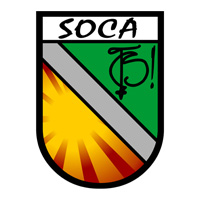 Wij zijn SocA, de studentenvereniging van jullie hogeschool! Door het jaar heen organiseren wij allemaal verschillende activiteiten, maar onze eerst komende grote activiteit wordt het eerstejaarsweekend, maar wat houdt dit nu precies in?:Het eerstejaarsweekend zijn drie dagen vol plezier waarbij je, nog voor het academiejaar start, nieuwe vrienden kan maken en het studentenleven wat kan leren kennen. Tijdens deze driedaagse organiseren we verschillende kennismakingsspelletjes, komen docenten van verschillende opleidingsonderdelen vertellen wat jullie doorheen het jaar gaan doen, kunnen jullie een eerste cantus meemaken en nog zoveel meer! Dit alles krijgen jullie voor een prijs van slechts  €35!Dit eerstejaarsweekend gaat dit jaar door van 13 t.e.m. 15 september in de KLJ lokalen in Schriek. Klinkt dit als muziek in de oren? Schrijf je hier dan zeker voor in! Dit kan je doen door je in te schrijven via de inschrijvingslink op het evenement: “eerstejaarsweekend SocA 2017”  op facebook. Of zoek naar de pagina SocA op facebook en alles wijst zich van zelf uit. Voor vragen stuur ons gerust een bericht, je mag sturen naar de schachtenmeesteres Daymee van Nuenen (facebook) of naar de SocA pagina op facebook.Enkele ervaringen van personen die de voorbije jaren al zijn meegeweest:“ Het eerstejaarsweekend was een unieke ervaring voor mij. Ik heb er enorm veel  nieuwe vrienden gemaakt. Je wordt met open armen ontvangen door SocA en leert op een leuke manier kennismaken met de school. Een echte aanrader dus!”			- Wim Wiertz, student Sociaal Werk-“Ik ben heel blij dat ik op SocA wekend ben gegaan. Als ik niet naar het SocA weekend gegaan zou zijn, zou ik nooit zoveel vrienden gemaakt hebben. Sinds vorig jaar heb ik op persoonlijk vlak veel positieve veranderingen ondergaan. SocA is een belangrijk stukje van mijn leven geworden!”								-Tommy Casters, student SRW-Wij kijken er alvast naar uit jullie te ontmoeten op 13 september!Studentikoze groetjesHet SocA team